DEPARTMENT OF PSYCHOLOGY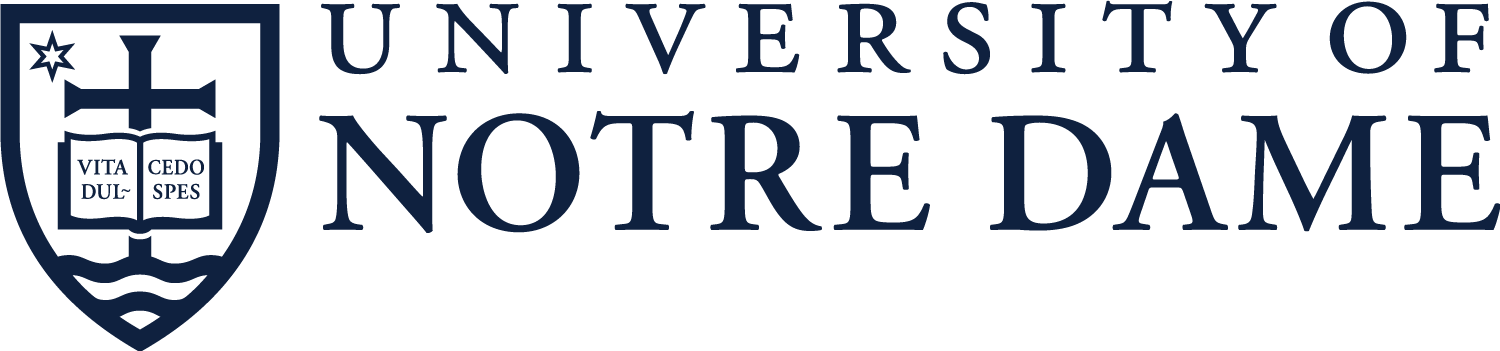 CAMPP Application for Undergraduate Research AssistantsThank you for your interest in the Center for Advanced Measurement of Personality and Psychopathology (CAMPP). Please complete the following application and e-mail it along with your Resume/CV and a copy of your unofficial transcript to our Lab Coordinators listed on the website.  If you prefer, you may simply answer the questions in the body of your e-mail.If you have any questions, please do not hesitate to either of our Lab Coordinators.NAME:	_________________________________________________	DATE OF BIRTH:  ___________________1.  ARE YOU A CURRENT NOTRE DAME STUDENT?   Yes  /  No 	GRADUATION YEAR:  _______________2.  WHAT IS/ARE YOUR MAJOR(S)?  ____________________________________________________________3.  DO YOU INTEND TO STUDY ABROAD?   Yes  /  No	IF “YES,” WHEN?  __________________________4.  IN WHICH “HALF” OF THE CAMPP LAB WOULD YOU PREFER TO WORK? (T’S OK TO CHECK BOTH.)    	_____  Lee Anna Clark, Ph.D.		_____  David Watson, Ph.D.5.  ARE YOU IN THE HONORS PROGRAM?   Yes  /  No6.  DO YOU PLAN TO WORK ON A SENIOR THESIS?   Yes  /  No7.  ARE YOU WILLING TO MEET THE MINIMUM REQUIREMENT OF 6-7 HOURS/WEEK FOR AT LEAST TWO SEMESTERS?   Yes  /  No8.  PART OF OUR RESEARCH LAB IS OFF-“CAMPPUS.” ARE YOU WILLING TO WORK AT THE 
OFF-“CAMPPUS” LAB OR ONLY AT THE ON-“CAMPPUS” LAB?   ON- and OFF-“CAMPP”US _____   ON-“CAMPP”US ONLY _____WHEN OUR LAB COORDINATORS CONTACT YOU, HERE ARE SOME OF THE QUESTIONS THEY MAY ASK TO HELP YOU AND US DETERMINE WHETHER OUR LAB IS A GOOD FIT FOR YOUR INTERESTS:1.  WHAT TOPICS THAT OUR LAB RESEARCHES DO YOU FIND MOST INTERESTING?2.  WHAT DO YOU HOPE TO GAIN FROM WORKING IN THE CAMPP LAB?3.  WHY DO YOU THINK YOU WOULD BE A GOOD FIT FOR THE CAMPP LAB?4.  WHAT PRIOR EXPERIENCES HAVE YOU HAD (E.G. AT A JOB, AS A VOLUNTEER) IN WHICH YOU HAVE DEMONSTRATED STRONG RESEARCH AND/OR INTERPERSONAL SKILLS?5. WHAT ARE YOUR CAREER GOALS THAT WORKING IN THE CAMPP LAB WOULD HELP YOU ACHIEVE?6.  PLEASE SHARE WITH US SOMETHING ABOUT YOURSELF THAT MAKES YOU UNIQUE AND AWESOME. 